MINISTÉRIO DA EDUCAÇÃO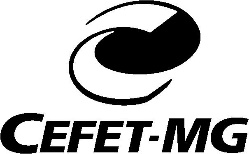 CENTRO FEDERAL DE EDUCAÇÃO TECNOLÓGICA DE MINAS GERAISDEPARTAMENTO DE CIÊNCIAS SOCIAIS APLICADASCOORDENAÇÃO DO CURSO DE BACHARELADO EM ADMINISTRAÇÃOFORMULÁRIO DE PEDIDO DE MARCAÇÃO DE BANCAModalidade:   TCC I         TCC II Membros da Banca:Belo Horizonte,   __  de           ____________ de _______.Aluno(a): Aluno(a): Aluno(a): E-mail:E-mail:Matrícula:Título do TCC: Título do TCC: Título do TCC: Dia:Horário:Horário:Formato da banca:   Presencial        Online Formato da banca:   Presencial        Online Formato da banca:   Presencial        Online Se for online, link da sala (preferencialmente, a sala RNP do orientador):Se for online, link da sala (preferencialmente, a sala RNP do orientador):Se for online, link da sala (preferencialmente, a sala RNP do orientador):Prof.(a) Orientador(a):Prof.(a) Orientador(a):E-mail:Departamento:Prof.(a) Coorientador(a) (se houver):Prof.(a) Coorientador(a) (se houver):E-mail:Departamento:Membro da Banca nº 1:Membro da Banca nº 1:E-mail:Departamento:Membro da Banca nº 2 (se houver):Membro da Banca nº 2 (se houver):E-mail:Departamento:Membro da Banca nº 3 (se houver):Membro da Banca nº 3 (se houver):E-mail:Departamento:Assinatura do alunoAssinatura do(a) prof.(a) orientador(a)